Тема: Контрольно – проверочныеВводная часть: Ходьба со сменой положения рук; на носках; на пятках; высоко поднимая колени. Непрерывный бег (1,5мин).ОРУ (без предметов):1. И. п. — стойка ноги на ширине ступни, руки вниз.Поднять руки в стороны, вверх, хлопнуть в ладоши над головой; опустить руки через стороны вниз, вернуться в и. п.(5—6 раз).2. И. п.— стойка ноги врозь, руки на пояс. Наклониться вперед, хлопнуть в ладоши перед собой, выпрямиться, вернуться в исходное положение (5—6 раз).3. И. п — стойка на коленях, руки на пояс. Поворот вправо (влево), коснуться пальцами рук носков ног, вернуться в исходное положение (5-6 раз).4. И. п. — лежа на спине, руки вдоль туловища. Поднять правую (левую) ногу вверх, опустить ногу, вернуться в исходное положение (5-6 раз).5. И. п. — стойка ноги слегка расставлены, руки вдоль туловища произвольно. Прыжки на двух ногах на месте под счет или удары в бубен. После серии прыжков ходьба на месте (3—4 раза).ОВД:1. Прыжки в длину с места толчком обеих ног через «ручеек» (шириной 50 см.) приземляясь на мягкую опору (коврик, песок).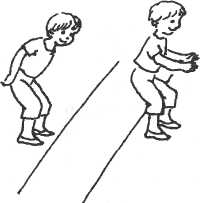 2. Бросать предметы (мячи, мешочки с песком массой 100 г, шарики) одной рукой из-за головы на дальность и в вертикальную цель (щит, стенка) с расстояния 2—2,5 м. Бросать предметы (мячи, мешочки с песком, шишки) на дальность из-за головы правой и левой рукой.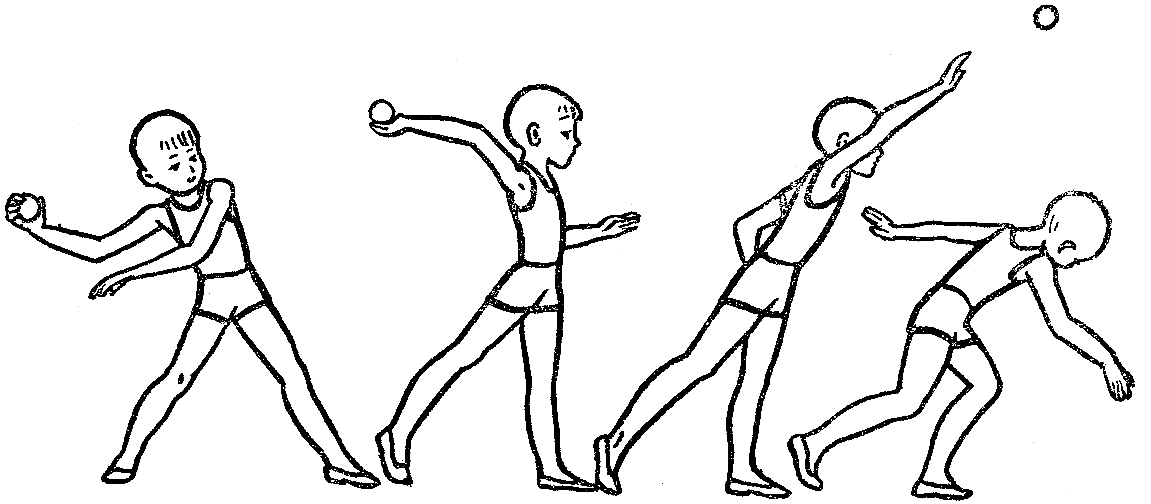 Игра «Зайка серенький сидит».Дети стоят в кругу и вместе с инструктором (родителем) произносят стихи, совершая движения, иллюстрирующие текст.Зайка серенький сидит,Он ушами шевелит.Вот так, вот такУшами шевелит (от слов «Вот так» и до конца четверостишья дети шевелят кистями рук, подняв их к голове).Зайке холодно сидеть,Надо лапочки погретьХлоп, хлоп, хлоп, хлопНадо лапочки погретьЗайке холодно стоять,Надо зайке поскакать,Скок-скок, скок-скок,Надо зайке поскакать.Кто-то зайку испугал,Зайка прыг и убежал.(Инструктор (родитель) хлопает в ладоши и дети разбегаются по своим «домам»).